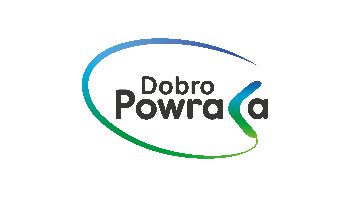 Podanie o zwrot kosztów przejazdu samochodem osobowymNa podstawie § 9 i 10 Statutu Fundacji i Porozumienia w sprawie przystąpienia do Programu Subkont proszę o zwrot poniesionych przeze mnie kosztów na mój rachunek bankowy:Cel wyjazdu: …………………………………..…………………………………..…………………………………..…………………………………..…………………………………..…………………………………..…………………………………..…………………………………..…………………..                                                                                               SUMA 
                                                                                                           Oświadczam, że wskazane przeze mnie wydatki zostały faktycznie przeze mnie poniesioneOświadczam, że wskazane przeze mnie wydatki nie były i nie będą przedmiotem refundacji w innej organizacji niż Fundacja Dobro PowracaPotwierdzam autentyczność dokumentów i prawdziwość danych zawartych w Podaniu o zwrot kosztów własnoręcznym podpisemPodpis Wnioskodawcy- Imię i NazwiskoWnioskodawcą może być Podopieczny lub w przypadku Dziecka- jego RodzicImię i Nazwisko PodopiecznegoAdres zamieszkania PodopiecznegoNumer subkonta PodopiecznegoLpData wyjazduTrasa (skąd-dokąd)Liczba przejechanych kilometrówTyp pojazdu (A,B)*12345